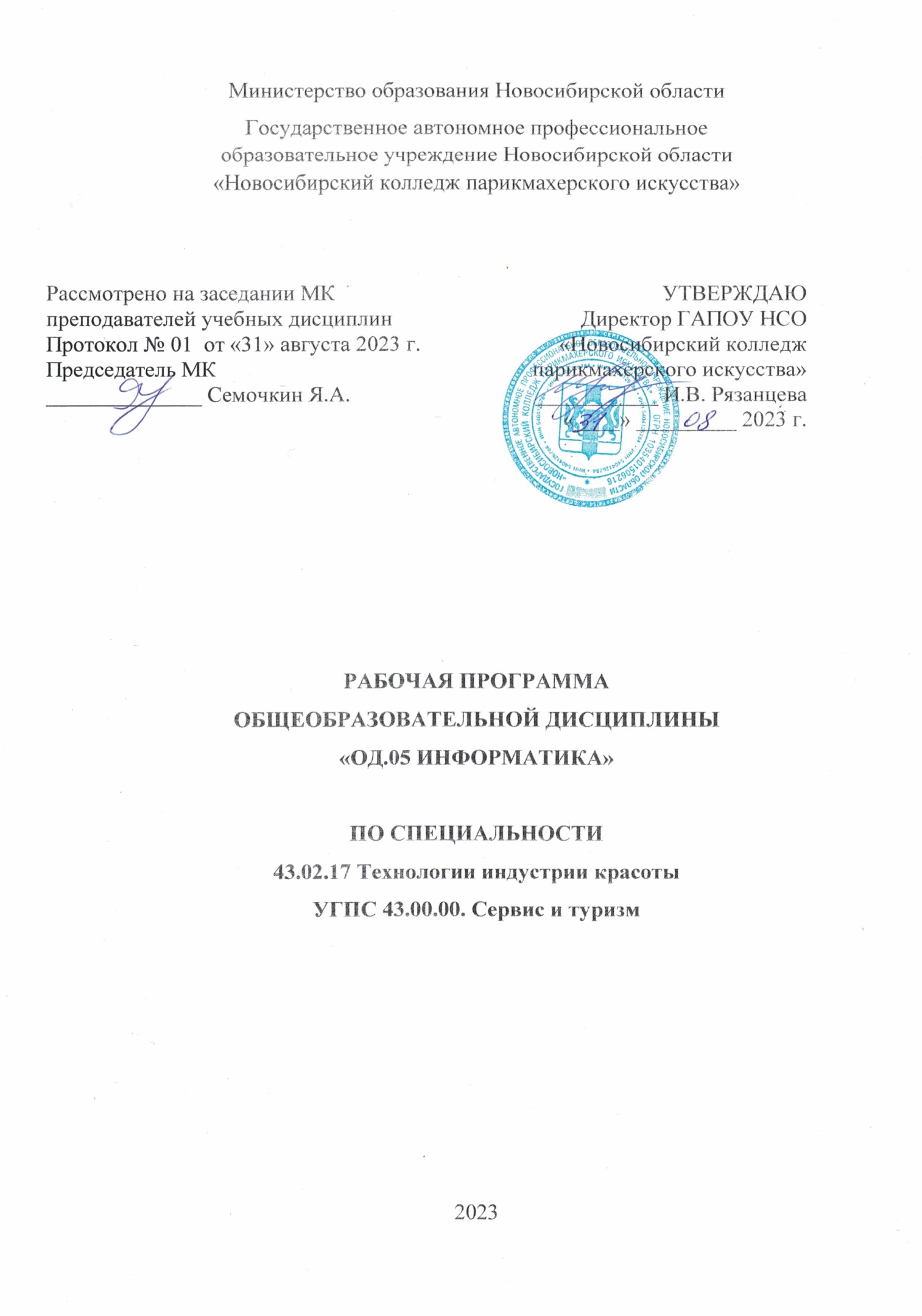 Рабочая программа учебной дисциплины разработана в соответствии с требованиями федерального государственного образовательного стандарта среднего профессионального образования по специальности 43.02.17 Технологии индустрии красоты, УГПС 43.00.00 Сервис и туризм (утв. приказом Минпросвещения РФ от 26.08.2022г. № 775), федерального государственного образовательного стандарта среднего общего образования (утв. приказом Минобрнауки РФ от  № 413). Программа разработана с учетом требований федеральной образовательной программы среднего общего образования (Приказ Минпросвещения РФ от 23.11.2022 № 1014) на основе  примерной программы общеобразовательной дисциплины «Информатика» для ПОО (разработана  ФГБОУ ДПО «ИРПО», утв. Советом по оценке содержания и качества примерных рабочих программ 30.11.2022, Протокол №14). Срок получения СПО по ППССЗ в очной форме обучения - 2 года 10 месяцев.Организация-разработчик: ГАПОУ НСО «Новосибирский колледж парикмахерского искусства» Разработчики:Квачева М.А., зам директора по УПР Фоменко Н.А., преподаватель информатики ВККЧерницкая Н.В., методист ВК© ГАПОУ НСО «Новосибирский колледж парикмахерского искусства», 2023СОДЕРЖАНИЕ1. ОБЩАЯ ХАРАКТЕРИСТИКА РАБОЧЕЙ ПРОГРАММЫ ОБЩЕОБРАЗОВАТЕЛЬНОЙ ДИСЦИПЛИНЫ 1.1. Место дисциплины в структуре основной образовательной программы: 	Общеобразовательная дисциплина «Информатика» является обязательной частью общеобразовательного цикла образовательной программы СПО в соответствии с ФГОС по специальности 43.02.17. Технологии индустрии красоты.1.2. Цели и планируемые результаты освоения дисциплины:1.2.1. Цель общеобразовательной дисциплины Содержание программы общеобразовательной дисциплины «Информатика» направлено на достижение следующих целей: освоение системы базовых знаний, отражающих вклад информатики в формирование современной научной картины мира, роль информационных процессов в современном обществе, биологических и технических системах; овладение умениями применять, анализировать, преобразовывать информационные модели реальных объектов и процессов, используя при этом цифровые технологии, в том числе при изучении других дисциплин; развитие познавательных интересов, интеллектуальных и творческих способностей путем освоения и использования методов информатики и цифровых технологий при изучении различных учебных предметов; воспитание ответственного отношения к соблюдению этических и правовых норм информационной деятельности; приобретение опыта использования цифровых технологий в индивидуальной и коллективной учебной и познавательной, в том числе проектной деятельности. 1.2.2. Планируемые результаты освоения общеобразовательной дисциплины в соответствии с ФГОС СПО и на основе ФГОС СОО2. СТРУКТУРА И СОДЕРЖАНИЕ ОБЩЕОБРАЗОВАТЕЛЬНОЙ  ДИСЦИПЛИНЫ2.1. Объем дисциплины и виды учебной работы2.2. Тематический план и содержание учебной дисциплины 3. УСЛОВИЯ РЕАЛИЗАЦИИ ПРОГРАММЫ УЧЕБНОЙ ДИСЦИПЛИНЫ3.1. Требования к материально-техническому обеспечению Реализации дисциплины осуществляется в учебной компьютерной лаборатории информатики. Оборудование компьютерной лаборатории: • посадочные места по количеству обучающихся; • рабочее место преподавателя; • маркерная доска; • учебно-методическое обеспечение. Технические средства обучения: • компьютеры по количеству обучающихся; • локальная компьютерная сеть и глобальная сеть Интернет; • графические планшеты;• лицензионное системное и прикладное программное обеспечение; • лицензионное антивирусное программное обеспечение; • лицензионное специализированное программное обеспечение; • мультимедиапроектор. 3.2. Информационное обеспечение обучения3.2.1. Основные печатные издания1.  Цветкова М.С., Хлобыстова И.Ю. Информатика: Учебник. – М.: 2021. 2. Цветкова М.С., Гаврилова С.А., Хлобыстова И.Ю. Информатика: Практикум для профессий и специальностей технического и социально-экономического профилей / под ред. М.С. Цветковой. – М.: 2020 3.2.2. Дополнительные источники 1. Информационные технологии в профессиональной деятельности: учеб. пособие для студ. сред. проф. образования / Е.В. Михеева. – 4-изд., стер. М.: Издательский центр «Академия», 2021. – 256 с.2. Практикум по информационным технологиям в профессиональной деятельности: учеб. пособие для студ. сред. проф. образования / Е.В. Михеева. – 5-изд., стер. М.: Издательский центр «Академия», 2021. – 256 с.КОНТРОЛЬ И ОЦЕНКА РЕЗУЛЬТАТОВ ОСВОЕНИЯ ОБЩЕОБРАЗОВАТЕЛЬНОЙ ДИСЦИПЛИНЫКонтроль и оценка результатов освоения общеобразовательной дисциплины раскрываются через дисциплинарные результаты, направленные на формирование общих и профессиональных компетенций по разделам и темам содержания учебного материала.Стр.ОБЩАЯ ХАРАКТЕРИСТИКА РАБОЧЕЙ ПРОГРАММЫ ОБЩЕОБРАЗОВАТЕЛЬНОЙ ДИСЦИПЛИНЫ4СТРУКТУРА И СОДЕРЖАНИЕ ОБЩЕОБРАЗОВАТЕЛЬНОЙ ДИСЦИПЛИНЫ12УСЛОВИЯ РЕАЛИЗАЦИИ ОБЩЕОБРАЗОВАТЕЛЬНОЙ ДИСЦИПЛИНЫ21КОНТРОЛЬ И ОЦЕНКА РЕЗУЛЬТАТОВ ОСВОЕНИЯ ОБЩЕОБРАЗОВАТЕЛЬНОЙ ДИСЦИПЛИНЫ22Код и наименование формируемых компетенцийПланируемые результаты освоения дисциплиныПланируемые результаты освоения дисциплиныКод и наименование формируемых компетенцийОбщиеДисциплинарные ОК 01. Выбирать способы решения задач профессиональной деятельности применительно к различным контекстам В части трудового воспитания: - готовность к труду, осознание ценности мастерства, трудолюбие; - готовность к активной деятельности технологической и социальной направленности, способность инициировать, планировать и самостоятельно выполнять такую деятельность; - интерес к различным сферам профессиональной деятельности, Овладение универсальными учебными познавательными действиями: а) базовые логические действия: - самостоятельно формулировать и актуализировать проблему, рассматривать ее всесторонне; - устанавливать существенный признак или основания для сравнения, классификации и обобщения; - определять цели деятельности, задавать параметры и критерии их достижения; - выявлять закономерности и противоречия в рассматриваемых явлениях; - вносить коррективы в деятельность, оценивать соответствие результатов целям, оценивать риски последствий деятельности; - развивать креативное мышление при решении жизненных проблем б) базовые исследовательские действия: - владеть навыками учебно-исследовательской и проектной деятельности, навыками разрешения проблем; - выявлять причинно-следственные связи и актуализировать задачу, рассматривать ее решения, находить аргументы для доказательства своих утверждений, задавать параметры и критерии решения; - анализировать полученные в ходе решения задачи результаты, критически оценивать их достоверность, прогнозировать изменение в новых условиях; - уметь переносить знания в познавательную и практическую области жизнедеятельности; - уметь интегрировать знания из разных предметных областей; - выдвигать новые идеи, предлагать оригинальные подходы и решения; - способность их использования в познавательной и социальной практике- понимать угрозу информационной безопасности, использовать методы и средства противодействия этим угрозам, соблюдение мер безопасности, предотвращающих незаконное распространение персональных данных; соблюдение требований техники безопасности и гигиены при работе с компьютерами и другими компонентами цифрового окружения; понимание правовых основ использования компьютерных программ, баз данных и работы в сети Интернет; - уметь организовывать личное информационное пространство с использованием различных средств цифровых технологий; понимание возможностей цифровых сервисов государственных услуг, цифровых образовательных сервисов; понимание возможностей и ограничений технологий искусственного интеллекта в различных областях; наличие представлений об использовании информационных технологий в различных профессиональных сферах - уметь реализовывать этапы решения задач на компьютере; умение реализовывать на выбранном для изучения языке программирования высокого уровня (Паскаль, Python, Java, С++,С#) типовые алгоритмы обработки чисел, числовых последовательностей и массивов: представление числа в виде набора простых сомножителей; нахождение максимальной (минимальной) цифры натурального числа, записанного в системе счисления с основанием, не превышающим 10; вычисление обобщенных характеристик элементов массива или числовой последовательности (суммы, произведения среднего арифметического, минимального и максимального элементов, количества элементов, удовлетворяющих заданному условию); сортировку элементов массива;ОК 02. Использовать современные средства поиска, анализа и интерпретации информации и информационные технологии для выполнения задач профессиональной деятельности ПК 1.1 – ПК 1.5ПК 2.1 – ПК 2.4ПК 3.1 – ПК 3.3ПК 4.1 – ПК 4.6В области ценности научного познания: - сформированность мировоззрения, соответствие результатов целям, оценивать риски науки и общественной практики, основанного на диалоге культур, способствующего осознанию своего места в поликультурном мире; - совершенствование языковой и читательской культуры как средства взаимодействия между людьми и познания мира; - осознание ценности научной деятельности, готовность осуществлять проектную и исследовательскую деятельность индивидуально и в группе; Овладение универсальными учебными познавательными действиями: в) работа с информацией: - владеть навыками получения информации из источников разных типов, самостоятельно осуществлять поиск, анализ, систематизацию и интерпретацию информации различных видов и форм представления; - создавать тексты в различных форматах с учетом назначения информации и целевой аудитории, выбирая оптимальную форму представления и визуализации; - оценивать достоверность, легитимность информации, ее соответствие правовым и морально-этическим нормам; - использовать средства информационных и коммуникационных технологий в решении когнитивных, коммуникативных и организационных задач с соблюдением требований эргономики, техники безопасности, гигиены, ресурсосбережения, правовых и этических норм, норм информационной безопасности; - владеть навыками распознавания и защиты информации, информационной безопасности личности - владеть представлениями о роли информации и связанных с ней процессов в природе, технике и обществе; понятиями «информация», «информационный процесс», «система», «компоненты системы», «системный эффект», «информационная система», «система управления»; владеть методами поиска информации в сети Интернет; уметь критически оценивать информацию, полученную из сети Интернет; характеризовать большие данные, приводить примеры источников их получения и направления использования; - понимать основные принципы устройства и функционирования современных стационарных и мобильных компьютеров; тенденций развития компьютерных технологий; владеть навыками работы с операционными системами и основными видами программного обеспечения для решения учебных задач по выбранной специализации; - иметь представления о компьютерных сетях и их роли в современном мире; об общих принципах разработки и функционирования интернет-приложений; - понимать основные принципы дискретизации различных видов информации; уметь определять информационный объем текстовых, графических и звуковых данных при заданных параметрах дискретизации; - уметь строить неравномерные коды, допускающие однозначное декодирование сообщений (префиксные коды); использовать простейшие коды, которые позволяют обнаруживать и исправлять ошибки при передаче данных; - владеть теоретическим аппаратом, позволяющим осуществлять представление заданного натурального числа в различных системах счисления; выполнять преобразования логических выражений, используя законы алгебры логики; определять кратчайший путь во взвешенном графе и количество путей между вершинами ориентированного ациклического графа; - уметь читать и понимать программы, реализующие несложные алгоритмы обработки числовых и текстовых данных (в том числе массивов и символьных строк) на выбранном для изучения универсальном языке программирования высокого уровня (Паскаль, Python, Java, С++, С#); анализировать алгоритмы с использованием таблиц трассировки; определять без использования компьютера результаты выполнения несложных программ, включающих циклы, ветвления и подпрограммы, при заданных исходных данных; модифицировать готовые программы для решения новых задач, использовать их в своих программах в качестве подпрограмм (процедур, функций); - уметь создавать структурированные текстовые документы и демонстрационные материалы с использованием возможностей современных программных средств и облачных сервисов; умение использовать табличные (реляционные) базы данных, в частности, составлять запросы в базах данных (в том числе вычисляемые запросы), выполнять сортировку и поиск записей в базе данных; наполнять разработанную базу данных; умение использовать электронные таблицы для анализа, представления и обработки данных (включая вычисление суммы, среднего арифметического, наибольшего и наименьшего значений, решение уравнений); - уметь использовать компьютерно-математические модели для анализа объектов и процессов: формулировать цель моделирования, выполнять анализ результатов, полученных в ходе моделирования; оценивать адекватность модели моделируемому объекту или процессу; представлять результаты моделирования в наглядном виде; - уметь классифицировать основные задачи анализа данных (прогнозирование, классификация, кластеризация, анализ отклонений); понимать последовательность решения задач анализа данных: сбор первичных данных, очистка и оценка качества данных, выбор и/или построение модели, преобразование данных, визуализация данных, интерпретация результатов; - иметь представления о базовых принципах организации и функционирования компьютерных сетей; - уметь определять среднюю скорость передачи данных, оценивать изменение времени передачи при изменении информационного объема данных и характеристик канала связи; - уметь строить код, обеспечивающий наименьшую возможную среднюю длину сообщения при известной частоте символов; пояснять принципы работы простых алгоритмов сжатия данных; - уметь использовать при решении задач свойства позиционной записи чисел, алгоритмы построения записи числа в позиционной системе счисления с заданным основанием и построения числа по строке, содержащей запись этого числа в позиционной системе счисления с заданным основанием; уметь выполнять арифметические операции в позиционных системах счисления; умение строить логическое выражение в дизъюнктивной и конъюнктивной нормальных формах по заданной таблице истинности; исследовать область истинности высказывания, содержащего переменные; решать несложные логические уравнения; уметь решать алгоритмические задачи, связанные с анализом графов (задачи построения оптимального пути между вершинами графа, определения количества различных путей между вершинами ориентированного ациклического графа); уметь использовать деревья при анализе и построении кодов и для представления арифметических выражений, при решении задач поиска и сортировки; уметь строить дерево игры по заданному алгоритму; разрабатывать и обосновывать выигрышную стратегию игры; - понимать базовые алгоритмы обработки числовой и текстовой информации (запись чисел в позиционной системе счисления, делимость целых чисел; нахождение всех простых чисел в заданном диапазоне; обработка многоразрядных целых чисел; анализ символьных строк и других), алгоритмов поиска и сортировки; умение определять сложность изучаемых в курсе базовых алгоритмов (суммирование элементов массива, сортировка массива, переборные алгоритмы, двоичный поиск) и приводить примеры нескольких алгоритмов разной сложности для решения одной задачи; - владеть универсальным языком программирования высокого уровня (Паскаль, Python, Java, С++, С#), представлениями о базовых типах данных и структурах данных; умение использовать основные управляющие конструкции; уметь осуществлять анализ предложенной программы: определять результаты работы программы при заданных исходных данных; определять, при каких исходных данных возможно получение указанных результатов; выявлять данные, которые могут привести к ошибке в работе программы; формулировать предложения по улучшению программного кода; - уметь разрабатывать и реализовывать в виде программ базовые алгоритмы; использовать в программах данные различных типов с учетом ограничений на диапазон их возможных значений, применять при решении задач структуры данных (списки, словари, стеки, очереди, деревья); применять стандартные и собственные подпрограммы для обработки числовых данных и символьных строк; использовать при разработке программ библиотеки подпрограмм; знать функциональные возможности инструментальных средств среды разработки; умение использовать средства отладки программ в среде программирования; умение документировать программы; - уметь создавать веб-страницы; умение использовать электронные таблицы для анализа, представления и обработки данных (включая выбор оптимального решения, подбор линии тренда, решение задач прогнозирования); владеть основными сведениями о базах данных, их структуре, средствах создания и работы с ними; использовать табличные (реляционные) базы данных и справочные системы Вид учебной работыОбъем в часахОбъем образовательной программы дисциплиныОсновное содержание70в т. ч.:в т. ч.:теоретическое обучение16практические занятия 54Профессионально-ориентированное содержание (содержание прикладных модулей)72Модуль 1. Разработка веб-сайта с использованием конструктора Тильда36в т. ч.:в т. ч.:теоретическое обучение6практические занятия30Модуль 2. Введение в создание графических изображений с помощью GIMP36в т. ч.:в т. ч.:теоретическое обучение14практические занятия22Промежуточная аттестация (дифференцированный зачет)2ИТОГО144Наименование разделов и темСодержание учебного материала (основное и профессионально-ориентированное), лабораторные и практические занятия, прикладной модуль (при наличии)ОбъемчасовФормируемые компетенции Раздел 1. Информация и информационная деятельность человека 22Тема 1.1. Информация и информационные процессы Основное содержание 2ОК 02Тема 1.1. Информация и информационные процессы Понятие «информация» как фундаментальное понятие современной науки. Представление об основных информационных процессах, о системах. Кодирование информации Информация и информационные процессы 2ОК 02Тема 1.1. Информация и информационные процессы Теоретическое обучение 2ОК 02Тема 1.2. Подходы к измерению информацииОсновное содержание4ОК 02Тема 1.2. Подходы к измерению информацииПодходы к измерению информации (содержательный, алфавитный, вероятностный). Единицы измерения информации. Информационные объекты различных видов. Универсальность дискретного (цифрового) представления информации. Передача и хранение информации. Определение объемов различных носителей информации. Архив информации 4ОК 02Тема 1.2. Подходы к измерению информацииПрактические занятия4ОК 02Тема 1.3. Компьютер и цифровое представление информации. Устройство компьютера Основное содержание2ОК 02Тема 1.3. Компьютер и цифровое представление информации. Устройство компьютера Принципы построения компьютеров. Принцип открытой архитектуры. Магистраль. Аппаратное устройство компьютера. Внешняя память. Устройства ввода-вывода. Поколения ЭВМ. Архитектура ЭВМ 5 поколения. Основные характеристики компьютеров. Программное обеспечение: классификация и его назначение, сетевое программное обеспечение 2ОК 02Тема 1.3. Компьютер и цифровое представление информации. Устройство компьютера Теоретическое обучение 2ОК 02Тема 1.4. Кодирование информации. Системы счисления Основное содержание4ОК 02Тема 1.4. Кодирование информации. Системы счисления Представление о различных системах счисления, представление вещественного числа в системе счисления с любым основанием, перевод числа из недесятичной позиционной системы счисления в десятичную, перевод вещественного числа из 10 СС в другую СС, арифметические действия в разных СС. Представление числовых данных: общие принципы представления данных, форматы представления чисел. Представление текстовых данных: кодовые таблицы символов, объем текстовых данных. Представление графических данных. Представление звуковых данных. Представление видеоданных. Кодирование данных произвольного вида. 4ОК 02Тема 1.4. Кодирование информации. Системы счисления Практические занятия4ОК 02Тема 1.5. Элементы комбинаторики, теории множеств и математической логики Основное содержание2ОК 02Тема 1.5. Элементы комбинаторики, теории множеств и математической логики Основные понятия алгебры логики: высказывание, логические операции, построение таблицы истинности логического выражения. Графический метод алгебры логики. Понятие множества. Мощность множества. Операции над множествами. Решение логических задач графическим способом 2ОК 02Тема 1.5. Элементы комбинаторики, теории множеств и математической логики Практические занятия2ОК 02Тема 1.6. Компьютерные сети: локальные сети, сеть Интернет Основное содержание2ОК 01ОК 02Тема 1.6. Компьютерные сети: локальные сети, сеть Интернет Компьютерные сети, их классификация. Работа в локальной сети. Топологии локальных сетей. Обмен данными. Глобальная сеть Интернет. IP-адресация. Правовые основы работы в сети Интернет 2ОК 01ОК 02Тема 1.6. Компьютерные сети: локальные сети, сеть Интернет Теоретическое обучение2ОК 01ОК 02Тема 1.7. Службы Интернета Основное содержание2ОК 02Тема 1.7. Службы Интернета Службы и сервисы Интернета (электронная почта, видеоконференции, форумы, мессенджеры, социальные сети). Поиск в Интернете. Электронная коммерция. Цифровые сервисы государственных услуг. Достоверность информации в Интернете 2ОК 02Тема 1.7. Службы Интернета Практические занятия2ОК 02Тема 1.8. Сетевое хранение данных и цифрового контентаОсновное содержание2ОК 01ОК 02Тема 1.8. Сетевое хранение данных и цифрового контентаОрганизация личного информационного пространства. Облачные хранилища данных. Разделение прав доступа в облачных хранилищах. Коллективная работа над документами. Соблюдение мер безопасности, предотвращающих незаконное распространение персональных данных 2ОК 01ОК 02Тема 1.8. Сетевое хранение данных и цифрового контентаПрактические занятия2ОК 01ОК 02Тема 1.9. Информационная безопасность Основное содержание2ОК 01ОК 02Тема 1.9. Информационная безопасность Информационная безопасность. Защита информации. Информационная безопасность в мире, России. Вредоносные программы. Антивирусные программы. Безопасность в Интернете (сетевые угрозы, мошенничество). Тренды в развитии цифровых технологий; риски и прогнозы использования цифровых технологий при решении профессиональных задачи 2ОК 01ОК 02Тема 1.9. Информационная безопасность Теоретическое обучение2ОК 01ОК 02Раздел 2.Использование программных систем и сервисов 22Тема 2.1. Обработка информации в текстовых процессорах Основное содержание 4ОК 02Тема 2.1. Обработка информации в текстовых процессорах Текстовые документы. Виды программного обеспечения для обработки текстовой информации. Создание текстовых документов на компьютере (операции ввода, редактирования, форматирования) 4ОК 02Тема 2.1. Обработка информации в текстовых процессорах Практические занятия4ОК 02Тема 2.2. Технологии создания структурированных текстовых документовОсновное содержание 4ОК 02Тема 2.2. Технологии создания структурированных текстовых документовМногостраничные документы. Структура документа. Гипертекстовые документы. Совместная работа над документом. Шаблоны. 4ОК 02Тема 2.2. Технологии создания структурированных текстовых документовПрактические занятия4ОК 02Тема 2.3. Компьютерная графика и мультимедиаОсновное содержание 4ОК 02Тема 2.3. Компьютерная графика и мультимедиаКомпьютерная графика и её виды. Форматы мультимедийных файлов. Графические редакторы (ПО Gimp, Inkscape). Программы по записи и редактирования звука (ПО АудиоМастер). Программы редактирования видео (ПО Movavi) 4ОК 02Тема 2.3. Компьютерная графика и мультимедиаПрактические занятия4ОК 02Тема 2.4. Технологии обработки графических объектов Основное содержание 4ОК 02Тема 2.4. Технологии обработки графических объектов Технологии обработки различных объектов компьютерной графики (растровые и векторные изображения, обработка звука, монтаж видео) 4ОК 02Тема 2.4. Технологии обработки графических объектов Практические занятия4ОК 02Тема 2.5. Представление профессиональной информации в виде презентацийОсновное содержание2ОК 02Тема 2.5. Представление профессиональной информации в виде презентацийВиды компьютерных презентаций. Основные этапы разработки презентации. Анимация в презентации. Шаблоны. Композиция объектов презентации 2ОК 02Тема 2.5. Представление профессиональной информации в виде презентацийПрактические занятия2ОК 02Тема 2.6. Интерактивные и мультимедийные объекты на слайдеОсновное содержание2ОК 02Тема 2.6. Интерактивные и мультимедийные объекты на слайдеПринципы мультимедия. Интерактивное представление информации 2ОК 02Тема 2.6. Интерактивные и мультимедийные объекты на слайдеПрактические занятия 2ОК 02Тема 2.7. Гипертекстовое представление информацииОсновное содержание 2ОК 02Тема 2.7. Гипертекстовое представление информацииЯзык разметки гипертекста HTML. Оформление гипертекстовой страницы. Веб-сайты и веб-страницы  2ОК 02Тема 2.7. Гипертекстовое представление информацииПрактические занятия 2ОК 02Раздел 3. Информационное моделирование 28Тема 3.1. Модели и моделирование. Этапы моделирования Основное содержание2ОК 02Тема 3.1. Модели и моделирование. Этапы моделирования Представление о компьютерных моделях. Виды моделей. Адекватность модели. Основные этапы компьютерного моделирования 2ОК 02Тема 3.1. Модели и моделирование. Этапы моделирования Теоретическое обучение2ОК 02Тема 3.2. Списки, графы, деревья Основное содержание2ОК 02Тема 3.2. Списки, графы, деревья Структура информации. Списки, графы, деревья. Алгоритм построения дерева решений 2ОК 02Тема 3.2. Списки, графы, деревья Теоретическое обучение2ОК 02Тема 3.3. Математические модели в профессиональной области Основное содержание2ОК 02Тема 3.3. Математические модели в профессиональной области Алгоритмы моделирования кратчайших путей между вершинами (Алгоритм Дейкстры, Метод динамического программирования). Элементы теории игр (выигрышная стратегия) 2ОК 02Тема 3.3. Математические модели в профессиональной области Практические занятия2ОК 02Тема 3.4. Понятие алгоритма и основные алгоритмические структуры Основное содержание4ОК 01Тема 3.4. Понятие алгоритма и основные алгоритмические структуры Понятие алгоритма. Свойства алгоритма. Способы записи алгоритма. Основные алгоритмические структуры. Запись алгоритмов на языке программирования (Pascal, Python, Java, С++, С#). Анализ алгоритмов с помощью трассировочных таблиц 4ОК 01Тема 3.4. Понятие алгоритма и основные алгоритмические структуры Практические занятия4ОК 01Тема 3.5. Анализ алгоритмов в профессиональной области Основное содержание 4ОК 02Тема 3.5. Анализ алгоритмов в профессиональной области Структурированные типы данных. Массивы. Вспомогательные алгоритмы. Задачи поиска элемента с заданными свойствами. Анализ типовых алгоритмов обработки чисел, числовых последовательностей и массивов 4ОК 02Тема 3.5. Анализ алгоритмов в профессиональной области Теоретическое обучение2ОК 02Тема 3.5. Анализ алгоритмов в профессиональной области Практические занятия2ОК 02Тема 3.6. Базы данных как модель предметной области Основное содержание6ОК 02Тема 3.6. Базы данных как модель предметной области Базы данных как модель предметной области. Таблицы и реляционные базы данных 6ОК 02Тема 3.6. Базы данных как модель предметной области Теоретическое обучение2ОК 02Тема 3.6. Базы данных как модель предметной области Практические занятия4ОК 02Тема 3.7. Технологии обработки информации в электронных таблицах Основное содержание2ОК 02Тема 3.7. Технологии обработки информации в электронных таблицах Табличный процессор. Приемы ввода, редактирования, форматирования в табличном процессоре. Адресация. Сортировка, фильтрация, условное форматирование 2ОК 02Тема 3.7. Технологии обработки информации в электронных таблицах Практические занятия2ОК 02Тема 3.8. Формулы и функции в электронных таблицах Основное содержание2ОК 02Тема 3.8. Формулы и функции в электронных таблицах Формулы и функции в электронных таблицах. Встроенные функции и их использование. Математические и статистические функции. Логические функции. Финансовые функции. Текстовые функции. Реализация математических моделей в электронных таблицах 2ОК 02Тема 3.8. Формулы и функции в электронных таблицах Практические занятия2ОК 02Тема 3.9. Визуализация данных в электронных таблицах Основное содержание2ОК 02Тема 3.9. Визуализация данных в электронных таблицах Визуализация данных в электронных таблицах 2ОК 02Тема 3.9. Визуализация данных в электронных таблицах Практические занятия2ОК 02Тема 3.10. Моделирование в электронных таблицах (на примерах задач из профессиональной области) Основное содержание2Тема 3.10. Моделирование в электронных таблицах (на примерах задач из профессиональной области) Моделирование в электронных таблицах (на примерах задач из профессиональной области) 2Тема 3.10. Моделирование в электронных таблицах (на примерах задач из профессиональной области) Практические занятия2Профессионально-ориентированное содержание (содержание прикладного модуля) Профессионально-ориентированное содержание (содержание прикладного модуля) Профессионально-ориентированное содержание (содержание прикладного модуля) Профессионально-ориентированное содержание (содержание прикладного модуля) Прикладной модуль 1Разработка веб-сайта с использованием конструктора Тильда 36Тема 1.1. Конструктор Тильда Содержание4ОК 02ПК 1.1 – ПК 1.5ПК 2.1 – ПК 2.4ПК 3.1 – ПК 3.3ПК 4.1 – ПК 4.6Тема 1.1. Конструктор Тильда Общий обзор. Возможности конструктора. Библиотека блоков. Графический редактор Zero Block. Панель управления сайтами. Выбор тарифа. Экспорта кода 4ОК 02ПК 1.1 – ПК 1.5ПК 2.1 – ПК 2.4ПК 3.1 – ПК 3.3ПК 4.1 – ПК 4.6Тема 1.1. Конструктор Тильда Теоретическое обучение2ОК 02ПК 1.1 – ПК 1.5ПК 2.1 – ПК 2.4ПК 3.1 – ПК 3.3ПК 4.1 – ПК 4.6Тема 1.1. Конструктор Тильда Практические занятия2ОК 02ПК 1.1 – ПК 1.5ПК 2.1 – ПК 2.4ПК 3.1 – ПК 3.3ПК 4.1 – ПК 4.6Тема 1.2 Создание сайта Профессионально-ориентированное содержание4ОК 02ПК 1.1 – ПК 1.5ПК 2.1 – ПК 2.4ПК 3.1 – ПК 3.3ПК 4.1 – ПК 4.6Тема 1.2 Создание сайта Создание сайта. Начало работы. Настройки. Шрифт. Цвет. Создание папок. 4ОК 02ПК 1.1 – ПК 1.5ПК 2.1 – ПК 2.4ПК 3.1 – ПК 3.3ПК 4.1 – ПК 4.6Тема 1.2 Создание сайта Теоретическое обучение2ОК 02ПК 1.1 – ПК 1.5ПК 2.1 – ПК 2.4ПК 3.1 – ПК 3.3ПК 4.1 – ПК 4.6Тема 1.2 Создание сайта Практические занятия2ОК 02ПК 1.1 – ПК 1.5ПК 2.1 – ПК 2.4ПК 3.1 – ПК 3.3ПК 4.1 – ПК 4.6Тема 1.3. Создание различных видов страниц Содержание4ОК 02ПК 1.1 – ПК 1.5ПК 2.1 – ПК 2.4ПК 3.1 – ПК 3.3ПК 4.1 – ПК 4.6Тема 1.3. Создание различных видов страниц Создание страниц. Список страниц. Работа с отдельными страницами (настройка, предпросмотр, публикация, редактирование, списки) 4ОК 02ПК 1.1 – ПК 1.5ПК 2.1 – ПК 2.4ПК 3.1 – ПК 3.3ПК 4.1 – ПК 4.6Тема 1.3. Создание различных видов страниц Практические занятия4ОК 02ПК 1.1 – ПК 1.5ПК 2.1 – ПК 2.4ПК 3.1 – ПК 3.3ПК 4.1 – ПК 4.6Тема 1.4. Стандартные блоки Содержание4ОК 02ПК 1.1 – ПК 1.5ПК 2.1 – ПК 2.4ПК 3.1 – ПК 3.3ПК 4.1 – ПК 4.6Тема 1.4. Стандартные блоки Создание лэндинга из стандартных блоков на выбранную тему 4ОК 02ПК 1.1 – ПК 1.5ПК 2.1 – ПК 2.4ПК 3.1 – ПК 3.3ПК 4.1 – ПК 4.6Тема 1.4. Стандартные блоки Практические занятия4ОК 02ПК 1.1 – ПК 1.5ПК 2.1 – ПК 2.4ПК 3.1 – ПК 3.3ПК 4.1 – ПК 4.6Тема 1.5. Панель навигации Содержание4ОК 02ПК 1.1 – ПК 1.5ПК 2.1 – ПК 2.4ПК 3.1 – ПК 3.3ПК 4.1 – ПК 4.6Тема 1.5. Панель навигации Нулевой блок (создание, панели навигации, доступные элементы). Работа с текстом, изображениями и видео 4ОК 02ПК 1.1 – ПК 1.5ПК 2.1 – ПК 2.4ПК 3.1 – ПК 3.3ПК 4.1 – ПК 4.6Тема 1.5. Панель навигации Практические занятия4ОК 02ПК 1.1 – ПК 1.5ПК 2.1 – ПК 2.4ПК 3.1 – ПК 3.3ПК 4.1 – ПК 4.6Тема 1.6. Настройка главной страницы Содержание6ОК 02ПК 1.1 – ПК 1.5ПК 2.1 – ПК 2.4ПК 3.1 – ПК 3.3ПК 4.1 – ПК 4.6Тема 1.6. Настройка главной страницы Сайт: настройка домена, выбор главной страницы, статистика, Яндекс метрика, настройка HTTPS. 6ОК 02ПК 1.1 – ПК 1.5ПК 2.1 – ПК 2.4ПК 3.1 – ПК 3.3ПК 4.1 – ПК 4.6Тема 1.6. Настройка главной страницы Теоретическое обучение2ОК 02ПК 1.1 – ПК 1.5ПК 2.1 – ПК 2.4ПК 3.1 – ПК 3.3ПК 4.1 – ПК 4.6Тема 1.6. Настройка главной страницы Практические занятия4ОК 02ПК 1.1 – ПК 1.5ПК 2.1 – ПК 2.4ПК 3.1 – ПК 3.3ПК 4.1 – ПК 4.6Тема 1.7. Проектная работа с использование конструктора Тильда Содержание10ОК 02ПК 1.1 – ПК 1.5ПК 2.1 – ПК 2.4ПК 3.1 – ПК 3.3ПК 4.1 – ПК 4.6Тема 1.7. Проектная работа с использование конструктора Тильда Проектная работа «Создание интернет-магазина» 10ОК 02ПК 1.1 – ПК 1.5ПК 2.1 – ПК 2.4ПК 3.1 – ПК 3.3ПК 4.1 – ПК 4.6Тема 1.7. Проектная работа с использование конструктора Тильда Практические занятия10ОК 02ПК 1.1 – ПК 1.5ПК 2.1 – ПК 2.4ПК 3.1 – ПК 3.3ПК 4.1 – ПК 4.6Прикладной модуль 2Введение в создание графических изображений с помощью GIMP 36Тема 2.1. Растровая и векторная графика. Форматы изображений, конвертация и оптимизацияСодержание2ОК 02ПК 1.1 – ПК 1.5ПК 2.1 – ПК 2.4ПК 3.1 – ПК 3.3ПК 4.1 – ПК 4.6Тема 2.1. Растровая и векторная графика. Форматы изображений, конвертация и оптимизацияОтличия растровой и векторной графики. Использование растровой графики для хранения фотографий. Форматы PNG и JPEG. Конвертация с целью снижения объёма изображения 2ОК 02ПК 1.1 – ПК 1.5ПК 2.1 – ПК 2.4ПК 3.1 – ПК 3.3ПК 4.1 – ПК 4.6Тема 2.1. Растровая и векторная графика. Форматы изображений, конвертация и оптимизацияТеоретическое обучение2ОК 02ПК 1.1 – ПК 1.5ПК 2.1 – ПК 2.4ПК 3.1 – ПК 3.3ПК 4.1 – ПК 4.6Тема 2.2. GIMP как проект GNU. Установка GIMP Содержание2ОК 02ПК 1.1 – ПК 1.5ПК 2.1 – ПК 2.4ПК 3.1 – ПК 3.3ПК 4.1 – ПК 4.6Тема 2.2. GIMP как проект GNU. Установка GIMP GIMP как программа для различных операционных систем. Особенности проекта в качестве представителя класса свободного программного обеспечения. Установка на различные платформы2ОК 02ПК 1.1 – ПК 1.5ПК 2.1 – ПК 2.4ПК 3.1 – ПК 3.3ПК 4.1 – ПК 4.6Тема 2.2. GIMP как проект GNU. Установка GIMP Теоретическое обучение2ОК 02ПК 1.1 – ПК 1.5ПК 2.1 – ПК 2.4ПК 3.1 – ПК 3.3ПК 4.1 – ПК 4.6Тема 2.3. Интерфейс GIMP. Многооконный режим, стыкуемые диалоги, однооконный режим. Слои Содержание4ОК 02ПК 1.1 – ПК 1.5ПК 2.1 – ПК 2.4ПК 3.1 – ПК 3.3ПК 4.1 – ПК 4.6Тема 2.3. Интерфейс GIMP. Многооконный режим, стыкуемые диалоги, однооконный режим. Слои Интерфейс и настройка его частей. Однооконный и многооконный режим. Управление диалогами. Окно слоёв изображения 4ОК 02ПК 1.1 – ПК 1.5ПК 2.1 – ПК 2.4ПК 3.1 – ПК 3.3ПК 4.1 – ПК 4.6Тема 2.3. Интерфейс GIMP. Многооконный режим, стыкуемые диалоги, однооконный режим. Слои Теоретическое обучение2ОК 02ПК 1.1 – ПК 1.5ПК 2.1 – ПК 2.4ПК 3.1 – ПК 3.3ПК 4.1 – ПК 4.6Тема 2.3. Интерфейс GIMP. Многооконный режим, стыкуемые диалоги, однооконный режим. Слои Практические занятия2ОК 02ПК 1.1 – ПК 1.5ПК 2.1 – ПК 2.4ПК 3.1 – ПК 3.3ПК 4.1 – ПК 4.6Тема 2.4. Разрешение изображения. Навигация, масштабирование, кадрирование, аффинные преобразования Содержание4ОК 02ПК 1.1 – ПК 1.5ПК 2.1 – ПК 2.4ПК 3.1 – ПК 3.3ПК 4.1 – ПК 4.6Тема 2.4. Разрешение изображения. Навигация, масштабирование, кадрирование, аффинные преобразования Размеры изображения в пикселах и понятие разрешения изображения. Преобразования: выравнивание, перемещение, кадрирование, вращение, наклон, перспектива, 3D-преобразование, трансформация, преобразование по точкам, зеркало, преобразование по рамке, искажения 4ОК 02ПК 1.1 – ПК 1.5ПК 2.1 – ПК 2.4ПК 3.1 – ПК 3.3ПК 4.1 – ПК 4.6Тема 2.4. Разрешение изображения. Навигация, масштабирование, кадрирование, аффинные преобразования Теоретическое обучение2ОК 02ПК 1.1 – ПК 1.5ПК 2.1 – ПК 2.4ПК 3.1 – ПК 3.3ПК 4.1 – ПК 4.6Тема 2.4. Разрешение изображения. Навигация, масштабирование, кадрирование, аффинные преобразования Практические занятия2ОК 02ПК 1.1 – ПК 1.5ПК 2.1 – ПК 2.4ПК 3.1 – ПК 3.3ПК 4.1 – ПК 4.6Тема 2.5. Заливка, фильтры и инструменты рисования Содержание4ОК 02ПК 1.1 – ПК 1.5ПК 2.1 – ПК 2.4ПК 3.1 – ПК 3.3ПК 4.1 – ПК 4.6Тема 2.5. Заливка, фильтры и инструменты рисования Использование заливки. Фильтры: размытие, улучшение, искажения, свет и тень, шум, выделение краёв, декорация, проекция 4ОК 02ПК 1.1 – ПК 1.5ПК 2.1 – ПК 2.4ПК 3.1 – ПК 3.3ПК 4.1 – ПК 4.6Тема 2.5. Заливка, фильтры и инструменты рисования Практические занятия4ОК 02ПК 1.1 – ПК 1.5ПК 2.1 – ПК 2.4ПК 3.1 – ПК 3.3ПК 4.1 – ПК 4.6Тема 2.6. Выделение. Контуры. Комбинирование изображений Содержание6ОК 02ПК 1.1 – ПК 1.5ПК 2.1 – ПК 2.4ПК 3.1 – ПК 3.3ПК 4.1 – ПК 4.6Тема 2.6. Выделение. Контуры. Комбинирование изображений Использование выделений для работы с отдельными объектами в составе изображения. Выделение контуров. Создание коллажей путём соединения нескольких изображений 6ОК 02ПК 1.1 – ПК 1.5ПК 2.1 – ПК 2.4ПК 3.1 – ПК 3.3ПК 4.1 – ПК 4.6Тема 2.6. Выделение. Контуры. Комбинирование изображений Теоретическое обучение2ОК 02ПК 1.1 – ПК 1.5ПК 2.1 – ПК 2.4ПК 3.1 – ПК 3.3ПК 4.1 – ПК 4.6Тема 2.6. Выделение. Контуры. Комбинирование изображений Практические занятия4ОК 02ПК 1.1 – ПК 1.5ПК 2.1 – ПК 2.4ПК 3.1 – ПК 3.3ПК 4.1 – ПК 4.6Тема 2.7. Быстрая маска и преобразование цвета Содержание2ОК 02ПК 1.1 – ПК 1.5ПК 2.1 – ПК 2.4ПК 3.1 – ПК 3.3ПК 4.1 – ПК 4.6Тема 2.7. Быстрая маска и преобразование цвета Графические отображение области выделения. Преобразование цвета в изображении с помощью применения маски 2ОК 02ПК 1.1 – ПК 1.5ПК 2.1 – ПК 2.4ПК 3.1 – ПК 3.3ПК 4.1 – ПК 4.6Тема 2.7. Быстрая маска и преобразование цвета Практические занятия2ОК 02ПК 1.1 – ПК 1.5ПК 2.1 – ПК 2.4ПК 3.1 – ПК 3.3ПК 4.1 – ПК 4.6Тема 2.8. Создание градиентов Содержание4ОК 02ПК 1.1 – ПК 1.5ПК 2.1 – ПК 2.4ПК 3.1 – ПК 3.3ПК 4.1 – ПК 4.6Тема 2.8. Создание градиентов Понятие градиента. Плавные переходы от одних цветов к другим 4ОК 02ПК 1.1 – ПК 1.5ПК 2.1 – ПК 2.4ПК 3.1 – ПК 3.3ПК 4.1 – ПК 4.6Тема 2.8. Создание градиентов Теоретическое обучение2ОК 02ПК 1.1 – ПК 1.5ПК 2.1 – ПК 2.4ПК 3.1 – ПК 3.3ПК 4.1 – ПК 4.6Тема 2.8. Создание градиентов Практические занятия2ОК 02ПК 1.1 – ПК 1.5ПК 2.1 – ПК 2.4ПК 3.1 – ПК 3.3ПК 4.1 – ПК 4.6Тема 2.9. Создание анимированного изображения в формате GIF Содержание4ОК 02ПК 1.1 – ПК 1.5ПК 2.1 – ПК 2.4ПК 3.1 – ПК 3.3ПК 4.1 – ПК 4.6Тема 2.9. Создание анимированного изображения в формате GIF Использование анимации для наглядного представления процессов с несколькими этапами. Формат GIF. Ограничения GIF. Создание изображения в формате GIF c помощью GIMP4ОК 02ПК 1.1 – ПК 1.5ПК 2.1 – ПК 2.4ПК 3.1 – ПК 3.3ПК 4.1 – ПК 4.6Тема 2.9. Создание анимированного изображения в формате GIF Теоретическое обучение2ОК 02ПК 1.1 – ПК 1.5ПК 2.1 – ПК 2.4ПК 3.1 – ПК 3.3ПК 4.1 – ПК 4.6Тема 2.9. Создание анимированного изображения в формате GIF Практические занятия2ОК 02ПК 1.1 – ПК 1.5ПК 2.1 – ПК 2.4ПК 3.1 – ПК 3.3ПК 4.1 – ПК 4.6Тема 2.10. Проектная работа «Создание серии баннеров для графического оформления сайта» Содержание4ОК 02ПК 1.1 – ПК 1.5ПК 2.1 – ПК 2.4ПК 3.1 – ПК 3.3ПК 4.1 – ПК 4.6Тема 2.10. Проектная работа «Создание серии баннеров для графического оформления сайта» Проектная работа «Создание серии баннеров для графического оформления сайта» 4ОК 02ПК 1.1 – ПК 1.5ПК 2.1 – ПК 2.4ПК 3.1 – ПК 3.3ПК 4.1 – ПК 4.6Тема 2.10. Проектная работа «Создание серии баннеров для графического оформления сайта» Практические занятия4ОК 02ПК 1.1 – ПК 1.5ПК 2.1 – ПК 2.4ПК 3.1 – ПК 3.3ПК 4.1 – ПК 4.6Промежуточная аттестация (дифференцированный зачет)Промежуточная аттестация (дифференцированный зачет)2Всего:Всего:144Общая/профессиональная компетенцияРаздел/ТемаТип оценочных мероприятийОК 01Тема 1.6, Тема 1.9, Тема 3.5 ТестированиеОК 02Тема 1.1, Тема 1.3, Тема 3.1, Тема 3.2, Тема 1.6, Тема 1.9 ТестированиеОК 01Тема 1.7, Тема 1.8, Тема 2.2, Тема 3.4 Выполнение практических заданий ОК 02Тема 1.2, Тема 1.4, Тема 1.5, Тема 2.1, Тема 2.3, Тема 2.4, Тема 2.5, Тема 2.6, Тема 2.7, Тема 3.3, Тема 1.7, Тема 1.8, Тема 2.2, Тема 3.6, Тема 3.7, Тема 3.8, Тема 3.9, Тема 3.10, Тема 3.11, Тема 3.12, Тема 3.13 Выполнение практических заданий ОК 2ПК 1.1 – ПК 1.5ПК 2.1 – ПК 2.4ПК 3.1 – ПК 3.3ПК 4.1 – ПК 4.6Прикладные модули 1, 2Проектная работаОК 1, ОК 2ПК 1.1 – ПК 1.5ПК 2.1 – ПК 2.4ПК 3.1 – ПК 3.3ПК 4.1 – ПК 4.6Все модулиВыполнение заданий дифференцированного зачета